VSTUPNÍ ČÁSTNázev moduluAdresace subsítí IPv4Kód modulu18-m-4/AB69Typ vzděláváníOdborné vzděláváníTyp modulu(odborný) teoreticko–praktickýVyužitelnost vzdělávacího moduluKategorie dosaženého vzděláníM (EQF úroveň 4)Skupiny oborů18 - Informatické oboryKomplexní úlohaObory vzdělání - poznámky18-20-M/01 – Informační technologieDélka modulu (počet hodin)16Poznámka k délce moduluPlatnost modulu od30. 04. 2020Platnost modulu doVstupní předpokladyÚspěšné absolvování 1. ročníku – základy HW, SW a ICT.JÁDRO MODULUCharakteristika moduluCílem modulu je osvojení znalostí žáků v oblasti účelu a funkcí adresace, názvosloví sítí IP, IP adresou, rozsahu IP adres, tvorby podsítí s proměnnou délkou masky (VLSM) a řešení problémů v TCP/IP.Očekávané výsledky učeníModul rozvíjí následující kompetence:Navrhovat, realizovat a administrovat počítačové sítě.Navrhovat a realizovat počítačové sítě s ohledem na jejich předpokládané využití a s ohledem na zásady kybernetické bezpečnosti a ochrany osobních údajů;
	Konfigurovat síťové prvky;Administrovat počítačové sítě;Diagnostikovat chyby a problémy v síti a navrhovat možné opravy.Žák v rámci těchto komeptencí:objasní účel adresaceobjasní názvosloví sítí IPpoužívá základní hierarchické schéma adresování IPpoužívá rozsah tříd IP adresrozezná speciální adresy, privátní IP adresy a všesměrové adresypopíše fungování a výhody použití privátního a veřejného adresování IPimplementuje služby statického a dynamického adresování hostitelů v prostředí sítě LANvypočítá a aplikuje schéma adresování sítě včetně návrhu adresování VLSM IPurčí příslušné beztřídní schéma adresování pomocí VLSMidentifikuje a napraví běžné problémy související s adresováním IP a konfigurací hostitele.Obsah vzdělávání (rozpis učiva)Obsahové okruhy:Účel a funkce adresováníNázvosloví adresaceZákladní schéma adresování IPTřídy IP adresSpeciální adresy, privátní adresy a všesměrové adresyFunkce a výhody privátního a všesměrového adresováníSlužby statického a dynamického adresováníMasky podsítí s proměnnou délkou (VLSM)Adresace IP a konfigurace hostitele.Učební činnosti žáků a strategie výukyStrategie učení:frontální vyučovánívýpočty adresacekonfigurace hostiteleUčební činnosti:odborný výklad s prezentacívlastní činnost žáků při studiu doporučené odborné literatury a studijních materiálůstudium adresace a základního názvosloví adresacevzorové příklady výpočtu adresace dle metody VLSMvizualizace činnosti navržené síťové infrastruktury ke vzorové IP adresacipraktická cvičení v simulačním prostředíZařazení do učebního plánu, ročníkDoporučuje se vyučovat ve 2. ročníku – Datové sítě, Počítačové sítě.VÝSTUPNÍ ČÁSTZpůsob ověřování dosažených výsledkůPísemné zkoušení - teoretický test:základní úloha adresovánínázvosloví sítí IPtřídy IP adres, rozsah IP adresfunkce speciálních adres, privátních a všesměrových adresmetoda VLSMPraktické zkoušení - nastavení zabezpečení dle požadavků:výpočet adresace dle metody VLSMkonfigurace hostitele.Kritéria hodnoceníProspěl na výborný:95 % teoretických znalostí o adresování v sítích IP, názvosloví v sítích IP, IP adrese, rozsahu a třídách IP adres.bezchybný výpočet adresace dle metody VLSMbezchybná konfigurace hostiteleProspěl na chvalitebný:85 % teoretických znalostí o adresování v sítích IP, názvosloví v sítích IP, IP adrese, rozsahu a třídách IP adres.bezchybný výpočet adresace dle metody VLSMbezchybná konfigurace hostiteleProspěl na dobrý:70 % teoretických znalostí o adresování v sítích IP, názvosloví v sítích IP, IP adrese, rozsahu a třídách IP adres.menší nedostatky ve výpočtu adresace dle metody VLSMmenší nedostatky v konfiguraci hostiteleProspěl na dostatečný:60 % teoretických znalostí o adresování v sítích IP, názvosloví v sítích IP, IP adrese, rozsahu a třídách IP adres.větší nedostatky ve výpočtu adresace dle metody VLSMvětší nedostatky v konfiguraci hostiteleNeprospěl:méně než 60 % teoretických znalostí o adresování v sítích IP, názvosloví v sítích IP, IP adrese, rozsahu a třídách IP adres.nedostatečný nebo žádný výpočet adresace dle metody VLSMnedostatečná nebo žádná konfigurace hostiteleSoučástí výsledků jsou také výstupy samostatné i týmové práce (referáty, prezentace, protokoly). U referátů a prezentací se hodnotí tvůrčí přístup, vlastní projev.Hodnotí se teoretická a praktická část.Doporučená literaturaLAMMLE,Todd. Cisco Certified Network Associate. Computer Press. Brno. ISBN 978-80-251-2359-1.PoznámkyObsahové upřesněníOV RVP - Odborné vzdělávání ve vztahu k RVPMateriál vznikl v rámci projektu Modernizace odborného vzdělávání (MOV), který byl spolufinancován z Evropských strukturálních a investičních fondů a jehož realizaci zajišťoval Národní pedagogický institut České republiky. Autorem materiálu a všech jeho částí, není-li uvedeno jinak, je Soňa Kaněrová. Creative Commons CC BY SA 4.0 – Uveďte původ – Zachovejte licenci 4.0 Mezinárodní.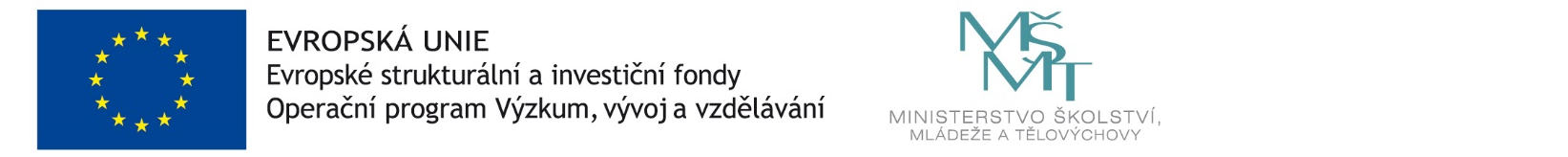 